Ondersteuningsprofiel van CBS de FakkelSchoolondersteuningsprofielInleidingVoor u ligt het Schoolondersteuningsprofiel (SOP) van CBS de Fakkel In dit plan staat beschreven welke zorg en ondersteuning wij onze leerlingen kunnen en willen bieden. Dit kan belangrijke informatie zijn voor het kiezen van de school die bij uw kind past. We beginnen met een korte introductie op het SOP. In het hoofdstuk 'Huidig aanbod' leest u welke voorzieningen er zijn op CBS de Fakkel In het hoofdstuk 'Ambitie' ziet u welke stappen wij nog willen nemen om een nog sterkere ondersteuning te bieden aan onze leerlingen. Heeft u na het lezen van dit document vragen? Dan kunt u contact opnemen met CBS de Fakkel. Wet passend onderwijs en het SOPPer 1 augustus 2014 is de wet passend onderwijs van kracht geworden. In deze wet is bepaald dat elke school de plicht heeft om elke leerling het onderwijs en de ondersteuning te bieden die hij of zij nodig heeft. Omdat niet iedere school alle denkbare ondersteuning kan bieden, is het mogelijk dat een school een leerling met bepaalde speciale behoeftes doorverwijst naar een andere school waar de leerling beter ondersteund kan worden.Iedere school heeft een document waarin staat beschreven in welke onderwijsbehoeften zij kunnen voorzien. Dit is het schoolondersteuningsprofiel (SOP). Om leerlingen gericht door te kunnen verwijzen naar een school die beter in hun onderwijsbehoefte voorziet, werken scholen samen in samenwerkingsverbanden (SWV). Elk samenwerkingsverband zorgt dat er binnen het SWV een plek is voor elke leerling. Onze school hoort bij SWV Driegang (www.driegang.nl).SWV DriegangSWV Driegang bestaat uit alle scholen voor regulier en speciaal onderwijs in de gemeenten Gorinchem, Hardinxveld-Giessendam, Giessenlanden, Leerdam, Lingewaal, Molenwaard, Vianen (kern Zijderveld), Woudrichem, Werkendam en Zederik. Dit betreft per 01-10-2016 in totaal ruim 15.000 leerlingen. Minstens een keer in de vier jaar stelt het SWV een ondersteuningsplan op. Hierin staan afspraken over de organisatie en bekostiging van de onderwijsondersteuning. In dit plan wordt ook de ‘basisondersteuning’ vastgelegd. Dat is de ondersteuning die elke school in het samenwerkingsverband aanbiedt. Naast deze basisondersteuning kunnen scholen ervoor kiezen om meer ondersteuning te bieden voor leerlingen met speciale onderwijsbehoeften. Deze extra ondersteuning noemen wij arrangementen.Wat betekent het SOP voor ouders?Dat de school van uw keuze goed onderwijs verzorgt, dat mag u verwachten. In het SOP staat omschreven wat hieronder valt en welke extra voorzieningen de school biedt. Zo leest u bijvoorbeeld hoe het veilige klimaat op school wordt gewaarborgd, hoe rolstoelvriendelijk het schoolgebouw is, maar ook of er een hoogbegaafdheidsspecialist op school aanwezig is.Vermoedt u dat uw kind extra ondersteuning nodig zal hebben, of is dit al bekend? Dan is het SOP extra belangrijk voor u. Alle scholen van Driegang hebben een SOP in dezelfde opbouw, zo kunt u gemakkelijk zien waar u wel en niet terecht kunt voor bepaalde ondersteuning. Weet u niet goed wat uw kind nodig zal hebben of is het niet duidelijk welke voorzieningen er zijn, dan kunt u altijd met de school in gesprek gaan.BasisondersteuningDe basisondersteuning laat zich volgens de PO-Raad omschrijven als het geheel van preventieve en lichte curatieve interventies die binnen de onderwijsondersteuningsstructuur van de school, planmatig en op overeengekomen kwaliteitsniveau, worden uitgevoerd (eventueel in samenwerking met ketenpartners).  De schuingedrukte elementen uit deze definitie worden in dit document besproken.De basisondersteuning wordt aan de hand van deze dertien ijkpunten gemeten:Beleid t.a.v. ondersteuningSchoolondersteuningsprofielEffectieve ondersteuningVeilige omgevingZicht op de ontwikkeling van leerlingenOpbrengst- en handelingsgericht werkenGoed afgestemde methoden en aanpakkenHandelingsbekwame en competentie medewerkersAmbitieuze onderwijsarrangementenZorgvuldige overdracht van leerlingenBetrokkenheid ouders en leerlingenExpliciete interne ondersteuningsstructuurEen effectief ondersteuningsteamKwaliteitsniveauDe basisondersteuning bestaat uit twee niveaus :De basiskwaliteit: dit is gelijk aan de eisen in het inspectiekader van de onderwijsinspectie.De PO-kwaliteit:  de PO-Raad heeft besloten dat er, bovenop wat de inspectie voorschrijft, nog een aantal elementen zijn die een school hoort aan te bieden. Als een school voldoet aan deze richtlijnen, dan is de basisondersteuning van PO-kwaliteit.SWV Driegang heeft haar ambitie gelegd bij PO-kwaliteit. Dat is als volgt gerealiseerd:Onze school voldoet per 01-08-2022 aan de PO-kwaliteit. Daarbovenop worden vanuit het samenwerkingsverband voorzieningen aangeboden die vallen onder het blok extra kwaliteit. Het geheel van ondersteuningsprofielen moet zorgen voor een dekkend aanbod van onderwijs voor de kinderen die in het gebied wonen van het samenwerkingsverband.Preventieve en licht curatieve interventiesOndersteuningsstructuurDe expertise en ervaring van het team van CBS de Fakkel kan het beste worden weergegeven door onze ervaring met leerlingen. Hieronder vindt u een overzicht van de ondersteuning die wij op dit moment bieden.Huidige diversiteit leerling populatieDe leerlingen en de ondersteuning worden verdeeld in vier categorieën.Leerlingen met een onderwijsvraag, zij worden binnen de basisondersteuning begeleid.Leerlingen met een onderwijsvraag voor extra aandacht, zij zijn besproken in het ondersteuningsteam en met de PAB’er en zijn zo mogelijk extern gediagnosticeerd. Deze leerlingen worden binnen de basisondersteuning plus begeleid. Leerlingen met een speciale onderwijsvraag en eventueel zorgvraag, zij hebben meer gespecialiseerd onderwijs en eventueel zorgbegeleiding nodig. Dit wordt dan in een ontwikkelingsperspectief (OPP) uitgewerkt. Deze leerlingen worden binnen de extra ondersteuning intern en mogelijk extern extra begeleid. Overleg met de PAB is onderdeel van de begeleiding.Leerlingen met een zeer speciale onderwijs- en eventueel zorgvraag, ze hebben intensief gespecialiseerd onderwijs en eventueel zorgbegeleiding nodig. Dit wordt ook uitgewerkt in een OPP. Deze leerlingen worden binnen de extra ondersteuning plus intern en mogelijk extern extra begeleid. AB = Ambulante Begeleiding van het samenwerkingsverbandHuidige deskundigheid op CBS de FakkelDe school maakt gebruik van de volgende aanwezige teamdeskundigheidDe school maakt gebruik van de volgende aanwezige deskundigheid binnen het bestuur of binnen het samenwerkingsverband.Huidige basisondersteuning en ontwikkel ambitie op CBS de FakkelAmbitieDe school heeft een ambitie waaraan in de komende 4 jaar wordt gewerkt.Dat betreft de volgende ijkpunten:-	2. Het jaarlijks aanpassen van een nieuwe SOP model Driegang.-	4. Het in stand houden van de veilige omgeving d.m.v. KWINK voor SEL.-	10. Zorgvuldige overdracht van leerlingen via studiedag OGW.-	11. Betrokkenheid leerlingen middels aanpak zelfstandigheid en leerklimaat.Planning2022-2023	Zichtbaar leren bevorderen.	2022-2023	Invoering Kindbegrip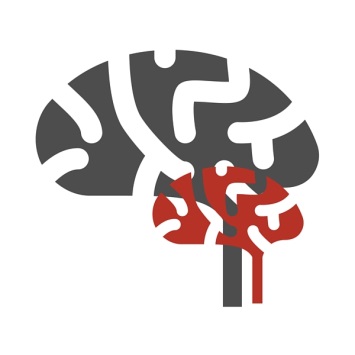 Meer- en minder begaafdheidVoor leerlingen die extra ondersteuning nodig hebben op taal/lees/rekengebied hebben we  56 uur onderwijsassistentie.Voor meer- en hoogbegaafden wordt er extra uitdagende leerstof aangeboden binnen de groep. Daarnaast wordt Levelwerk ingezet buiten de groep.Meer- en minder begaafdheidVoor leerlingen die extra ondersteuning nodig hebben op taal/lees/rekengebied hebben we  56 uur onderwijsassistentie.Voor meer- en hoogbegaafden wordt er extra uitdagende leerstof aangeboden binnen de groep. Daarnaast wordt Levelwerk ingezet buiten de groep.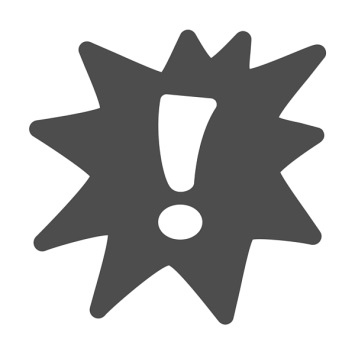 GedragsproblematiekWe hebben op onze school geen specialist in gedragsproblematiek. Dit schooljaar zijn wij gestart met de sociaal vaardigheidsmethode KWINK.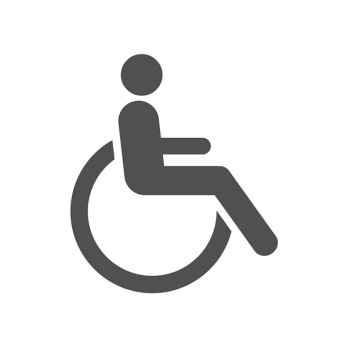 Fysieke beperkingDe school is niet optimaal rolstoel toegankelijk, maar er kunnen wel maatregelen getroffen worden. Binnen is de school vrijwel gelijkvloers. Een invalidentoilet ontbreekt op onze school.Fysieke beperkingDe school is niet optimaal rolstoel toegankelijk, maar er kunnen wel maatregelen getroffen worden. Binnen is de school vrijwel gelijkvloers. Een invalidentoilet ontbreekt op onze school.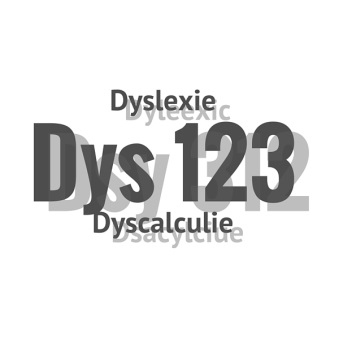 Dyslexie/DyscalculieWij bieden leerlingen met dyslexie extra ondersteuning in de vorm van aangepast lesmateriaal en extra ondersteuning door de  onderwijsassistent.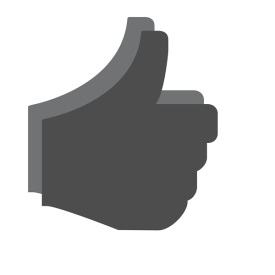 SchoolklimaatOnze school kenmerkt zich door een veilig en vriendelijk klimaat. SchoolklimaatOnze school kenmerkt zich door een veilig en vriendelijk klimaat. 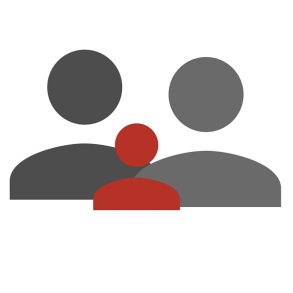 OuderbetrokkenheidWij betrekken ouders in het leerproces van de kinderen door middel van het ouderportaal van Parnassys en gesprekken met ouders.Ambitie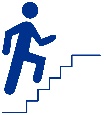 Christelijk onderwijs geven met aandacht voor ieder kind. We willen dat ouders betrokken zijn bij school en makkelijk de school in komen om samen zorg te dragen voor hun kind. Daarnaast willen we ontwikkelen rondom de zelfstandigheid van onze leerlingen, het leerklimaat in de groep en het eigenaarschap van leerlingen. Christelijk onderwijs geven met aandacht voor ieder kind. We willen dat ouders betrokken zijn bij school en makkelijk de school in komen om samen zorg te dragen voor hun kind. Daarnaast willen we ontwikkelen rondom de zelfstandigheid van onze leerlingen, het leerklimaat in de groep en het eigenaarschap van leerlingen. AanbodAanbod dyslexie en dyscalculieWij hanteren voor leerlingen met dyslexie een school specifiek dyslexieprotocol, dat is gebaseerd op Protocol Leesproblemen en Dyslexie van Expertisecentrum Nederlands.Bij dyscalculie hanteren we het stappenplan Protocol ERWD.Onderwijsprogramma's en leerlijnen voor leerlingen met meer of minder dan gemiddelde intelligentieLeerlingen met meer dan gemiddelde intelligentie krijgen meer uitdagende en verrijkende leerstof binnen de groep.Buiten de groep worden leerlingen extra uitgedaagd door Levelwerk.Leerlingen met minder dan gemiddelde intelligentie krijgen extra ondersteuning binnen en/of buiten de groep en indien nodig wordt een eigen leerlijn opgezet aangepast aan de onderwijsbehoefte.Fysieke toegankelijkheid van schoolgebouwDe school is niet optimaal rolstoeltoegankelijk, maar kan wel indien nodig hiervoor maatregelen treffen.Het schoolgebouw is binnen volledig gelijkvloers en dus goed toegankelijk.(Ortho)pedagogische en of orthodidactische programma's en methodieken gericht op sociale veiligheid en het voorkomen/aanpakken van gedragsproblematiekDe werkt meet de methode KWINK voor SEL, Sociaal Emotioneel Leren. Wekelijks worden lessen gegeven en de school gebruikt Kindbegrip het systeem voor sociaal emotioneel leren. Protocol voor medisch handelenIn ons schoolveiligheidsplan is een protocol voor medisch handelen opgenomen. Voor verdere informatie hierover verwijzen we naar dit plan.Welke curatieve zorg en ondersteuning kan school, eventueel met ketenpartners, bieden?Dyslexiebehandeling via Centraal Nederland.Individuele ondersteuning door de onderwijsassistent.RT binnen en/of buiten de groep.Groepen 1/2Groepen 3/4Groepen 5/6Groepen 7/8TotaalTotaal aantal leerlingen op school14/1417/1215/1210/599Uitsplitsing # leerlingen per onderwijsvraag per groepenBasisondersteuningTotaal2716/914/910/590Basisondersteuning-plusTaal0/11Rekenen0/11Minder begaafdheidMeer/hoog begaafdheidGedrag1/33Werkhouding1/33Fysieke gesteldheidThuissituatie1SpraakTotaal1/348Extra ondersteuningOPP taal1OPP rekenenOPP minder begaafdheidOPP meer/hoog begaafdheidOPP gedragWerkhoudingFysieke gesteldheidThuissituatieTotaal11Extra ondersteuning-plusOPP en AB leergebiedenOPP en AB gedragOPP en AB fysieke gesteldheidOPP en AB cluster 1OPP en AB cluster 2TotaalAanwezigheid zonder diplomaAanwezig met diplomaNiet aanwezigIntern BegeleiderxTaal/leesspecialistxDyslexie specialistxRekenspecialistxGedragsspecialistXSociale vaardigheden specialistXHoogbegaafdheid specialistxRemedial teacherxMotorische remedial teacher (tevens vakleerkracht lichamelijke oefening)XSpelbegeleidingXCoaching en Video interactie begeleidingXVakleerkracht lichamelijke oefeningxAanwezigheid zonder diplomaAanwezig met diplomaNiet aanwezigOrthopedagoog/PsycholoogxLogopedistXHoogbegaafdheidspecialistXSchoolmaatschappelijk werkxSpecialist het jonge kindXAmbulant BegeleiderxTaal/leesspecialistXDyslexiespecialistxSociale vaardigheden specialistXRemedial teacherXMotorische remedial teacherxSpelbegeleidingXCoaching en video interactie begeleidingX13 IJkpuntenHuidige situatieOntwikkel ambitie1Beleid t.a.v. ondersteuning96%2Schoolondersteuningsprofiel (SOP)95%3Effectieve ondersteuning98%4Veilige omgeving98%Invoering KINDBEGRIP5Zicht op de ontwikkeling van leerlingen100%6Opbrengst- en handelingsgericht werken100%7Goed afgestemde methoden en aanpakken99%8Handelingsbekwame en competentie medewerkers95%9Ambitieuze onderwijsarrangementen99%10Zorgvuldige overdracht van leerlingen96%Overdracht optimaliseren 11Betrokkenheid ouders en leerlingen95%Werken aan zelfstandigheid en leerklimaat12Expliciete interne ondersteuningsstructuur99%13Een effectief ondersteuningsteam100%